A Graduation MessageGraduation is aTime to rememberAnd a time to dream,A time to look backAnd a time to reach forward,A time for songs of laughterAnd a time for tears of joy.A time for letting toAnd a time for discoveringHopes and dreams that are yet unborn,A time to say good-bye to yesterdayAnd a time to greet tomorrowWith courage,A time for loving hearts to gather And a time to celebrate all that you are…And all that you may become. Retrieved By: The Newspaper Club (Pintrest) Congratulations Golden Ring School 8th Grade Students!!!!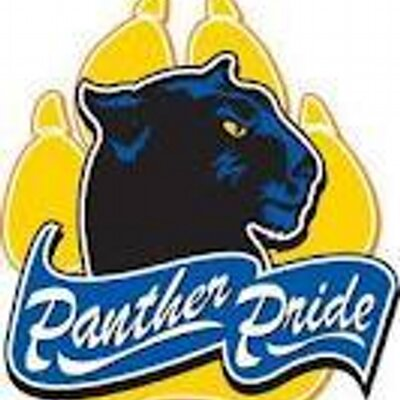 Mental HealthMay is mental health awareness month. Our mental health is our social well-being. Our mental health can determine how we act, feel, think, and handle stress. To maintain our mental health, we all just need to take a break, keep active, or ask for help! Stress can block hormones and you might not even know it! You should also try and take a break from social media, while seeing other’s accomplishments it might make you feel disappointed at where you are. Remember our mental health is just as important as our physical health. 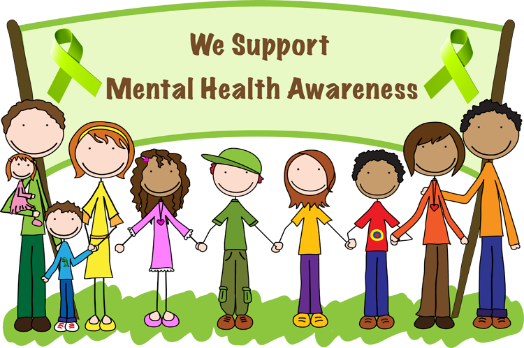 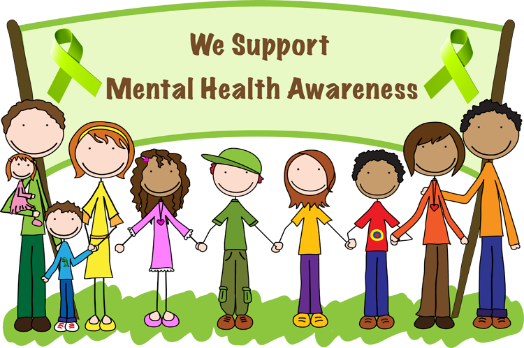 Word ScramblesWord Bank: H l m e l n a h t e            _ _ _ _ _ _   _ _ _ _ _ _   Word Bank:I p i o s r a n t t m _ _  _ _ _ _ _ _ _ _ _Answer 1: Mental health Answer 2: Is important By Bidemi Ogunjinmi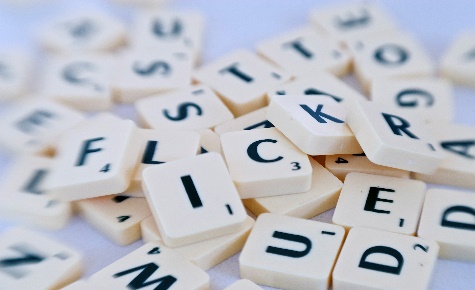 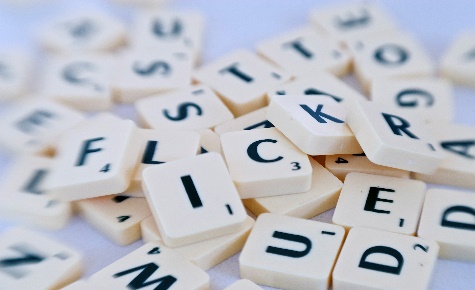 Riddles 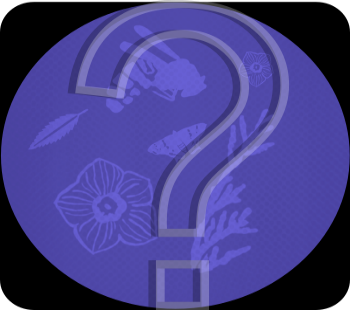 What goes up and never comes down? What’s full of holes and can easily hold water? What's a question you can never answer yes to?David's father has three sons: Snap, Crackle, and….? The more you take, the more you leave behind. What am I?  What has a head, a tail, is brown, and has no legs? You live in a one-story house made entirely of redwood. What color would the stairs be? What runs around the whole yard without moving? Answer key. 1. Age…, 2. A sponge, 3. “Are you asleep?” 4. David, 5. Footsteps, 6. Penny 7. What stairs?, 8.  fence here are no stairs.  By Bidemi Ogunjinmi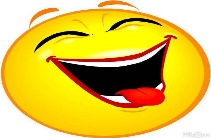 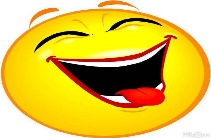 GraphingCareersKey: each box = 5 peopleGraph QuestionsHow many people voted for their favorite career? ____How many people want to be an engineer? _____How many people want to be a doctor? _____How many people want to be a scientists or veterinarian? ____Name the careers that 2 people voted for? ____________________________________________________How many more people want to be an engineer than an auto mechanic? _____ By The Newspaper Club 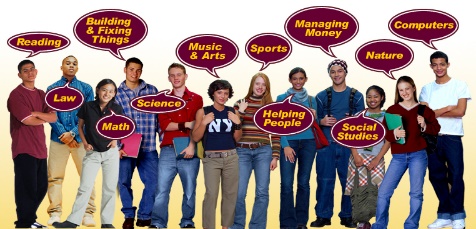 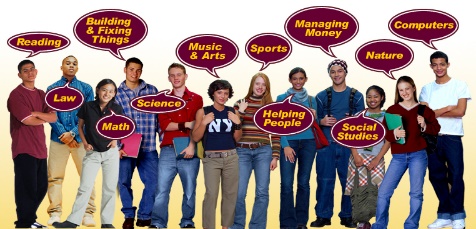 RecipesCool Summer TreatLemon and Peppermint StrawIngredients:1 fresh lemon1 thick peppermint stickDirections:Push the peppermint stick into the lemon.  Squeeze the lemon and sip the juice.  Enjoy!!!By The Newspaper Club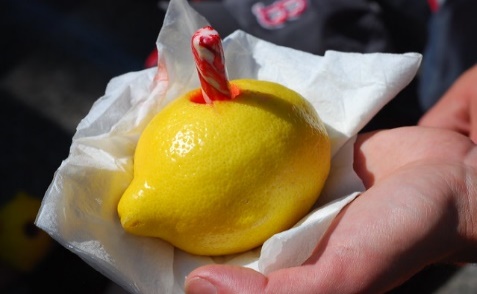 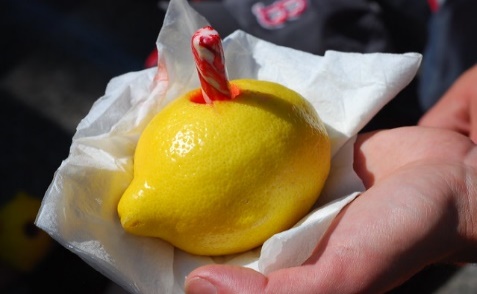 DoctorLawyerAuto MechanicTeacherScientistsEngineerPilotVeterinarian